UDP-203 / 4K Ultra HD Blu-ray Disc PlayerReference Quality Video with HDR & Dolby VisionLossless, High-Resolution AudioUHD, Blu-ray, 3D, DVD, DVD-Audio, SACD and CDPrice: $549  The New Standard in Home TheaterThe OPPO UDP-203 4K Ultra HD Blu-ray player provides an unmatched A/V experience to home theater enthusiasts. Drawing from over a decade’s worth of experience in advanced image processing technology and high fidelity audio performance, the UDP-203 is the ideal source to complete the ultimate home theater and sound room.
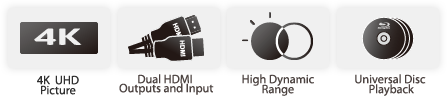 ULTRA HD RESOLUTION AND HIGH DYNAMIC RANGE4K Ultra HD Video
The UDP-203 supports the playback of 4K Ultra HD Blu-ray Discs. Packing a resolution of up to 3840 x 2160 pixels, UHD Blu-ray delivers four times the pixels of Full HD Blu-ray. The UDP-203 is also capable of playing 4K media files and user generated content. Support for decoding the HEVC, H.264, VP9 4K, and Hi10P video codecs provides increased compatibility with user generated media.High Dynamic Range
The UDP-203 supports High Dynamic Range (HDR) and Wide Color Gamut. The enhanced resolution, refined contrast, greater brightness, and expanded color produce stunning video with unparalleled clarity and detail. In addition to supporting the HDR10 format on discs and video files, it is also capable of providing an accurate conversion of HDR to SDR for older displays, as well as conversion between various color spaces such as BT.2020, BT.709, and BT.601.Dolby Vision
Dolby Vision transforms the TV viewing experience by delivering striking highlights, brilliant colors, and deep darks never before seen on standard television screens. With the latest firmware, UDP-203 is the first Ultra HD Blu-ray player in the world to bring this powerful cinema technology into home theaters. Dolby Vision encoded discs and a Dolby Vision enabled television are required to enjoy the full benefits of Dolby Vision.EXPERTISE AND QUALITYReference Quality Video
The UDP-203 combines the latest technology with OPPO's many years of experience in delivering high quality video and audio. A customized quad-core video decoder/processor integrates OPPO's advanced video decoding, processing and optimization expertise.High Precision Disc Loader
A high-precision, well-balanced laser optical disc loader ensures smooth and reliable playback of all types of disc media. An optimized laser mechanism provides super fast disc loading and strong error detection & correction.Exceptional Build Quality
The UDP-203 features a brushed aluminum front panel, a rigid steel chassis and gold plated connectors. The solid build quality not only presents a sleek aesthetic, but also ensures dependable operation and reliable connection. UNIVERSAL DISC AND FILE PLAYBACKMultiple Disc Formats
The design of the UDP-203 focuses on quality playback and universal compatibility with multiple disc and file formats. In addition to the latest UHD Blu-ray, the UDP-203 supports regular Blu-ray, Blu-ray 3D, DVD, DVD-Audio, SACD, and audio CD. Media File Playback
The UDP-203 is equipped with two USB 3.0 ports on the back and another USB port on the front. Users can play video, music and photos from USB hard drives or thumb drives. Home Network Access
Built-in 802.11ac Wi-Fi or Gigabit Ethernet connects the UDP-203 to users’ home networks, so users can easily play media files stored on computers and home servers. HIGH RESOLUTION AUDIOLossless Audio Decoding
The UDP-203’s video performance and universal compatibility is further complemented by its support of lossless high resolution audio. The player decodes audio file formats such as AIFF, WAV, ALAC, APE and FLAC. It also directly plays Direct-Stream Digital (DSD) audio files in stereo or multi-channel. Advanced Audio Formats
With internal decoding of Dolby TrueHD and DTS-HD Master Audio, and bitstream output for object-based immersive audio formats such as Dolby Atmos and DTS:X, the UDP-203 delivers great sound for both movie soundtracks and music. High Performance DAC
The UDP-203 offers 7.1-channel audio outputs for connecting to a 7.1-channel or 5.1-channel surround sound system. The 7.1-ch outputs feature "Velvet Sound" 32-bit premium digital-to-analog converters from AKM of Japan, delivering an incredible sound stage and an immersive surround experience.VERSATILE CONNECTIVITYDual HDMI Outputs
The player features two HDMI outputs – an HDMI 2.0 port for connecting to the latest UHD TVs, projectors and A/V receivers, and an HDMI 1.4 audio port for connecting to older A/V receivers. Customers with newer 4K- and HDR-capable A/V receivers can use a full HDMI 2.0 signal path, while customers with older A/V receivers can have a split A/V setup.HDMI 2.0 Input
An HDMI 2.0 input port that supports UHD resolution is available for users to connect an external streaming device. This approach affords users the flexibility to choose from a wide range of streaming devices and easily upgrade as streaming technologies evolve, while still taking advantage of the UDP-203's audio and video processing capabilities. Easy Integration
Integration-friendly features such as RS-232 control, back panel IR sensor and third-party IP control make the UDP-203 a great choice for any home theater system. Coaxial and optical digital audio outputs provides backward compatibility with legacy audio components.SPECIFICATIONS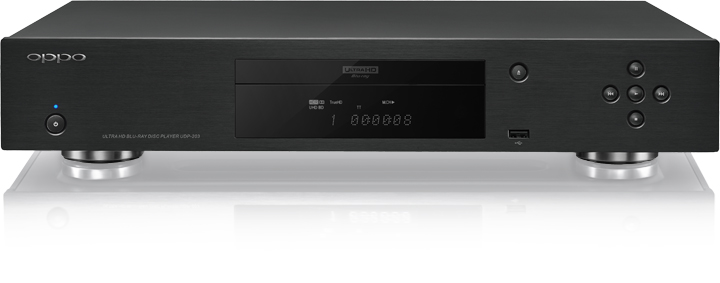 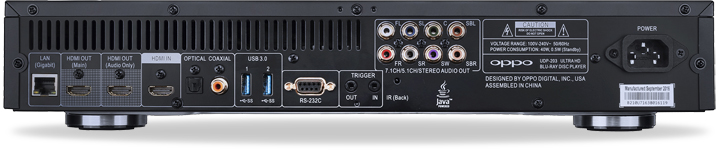 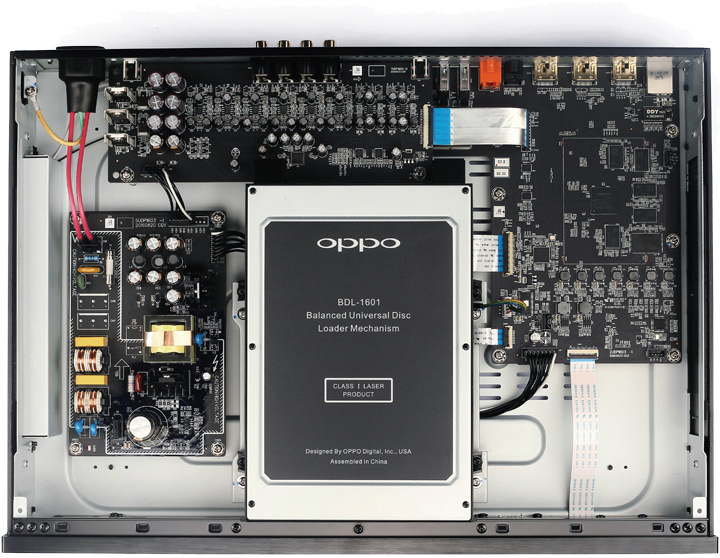 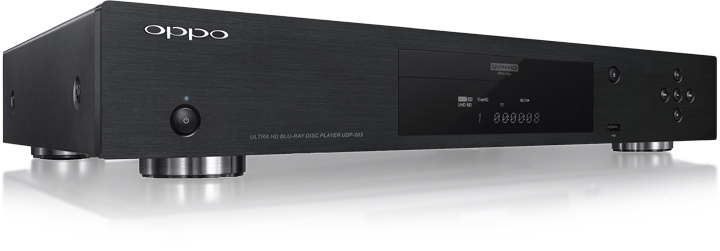 Disc Types*4K UHD Blu-ray, Blu-ray, Blu-ray 3D, DVD-Video, DVD-Audio, AVCHD, SACD, CD, Kodak Picture CD, CD-R/RW, DVD±R/RW, DVD±R DL, BD-R/REBD ProfileBD-ROM Version 3.1 Profile 6 (also compatible with BD-ROM Version 2.5 Profile 5)OutputAnalog Audio: 7.1ch, 5.1ch, stereo.
Coaxial/Optical Audio: up to 2ch/192kHz PCM, Dolby Digital, DTS.
HDMI Audio: up to 7.1ch/192kHz PCM, up to 5.1ch DSD, Bitstream.
HDMI Video: UHD/1080p24/1080p/1080i/720p/576p/576i/480p/480i, 3D frame-packing 720p/1080p24. InputHDMI Audio: up to 7.1ch/192kHz PCM, up to 5.1ch DSD, Bitstream.
HDMI Video: UHD/1080p24/1080p/1080i/720p/576p/576i/480p/480i, 3D frame-packing 720p/1080p24. Audio Characteristics**Frequency: 20Hz - 48kHz (±0.2dB), 20Hz - 96kHz (-4dB ˜ +0.05dB)
Signal-to-Noise Ratio: >112dB (A-weighted, Unmute)
THD+N: < 0.001% (1kHz at 0dBFS, 20kHz LPF)
Crosstalk: < -103dB (A-weighted) General SpecificationPower Supply: 100V - 240V˜, 50/60Hz AC
Power Consumption: 40W (Standby: 0.5W in Energy Efficient Mode)
Dimensions: 16.9 x 12.2 x 3.1 inches (430mm x 311mm x 79mm)
Mass: 9.5lbs (4.3kg) Operating Temperature41°F - 95°F, 5°C - 35°C Operating Humidity15% - 75%, no condensation Included AccessoriesUser Manual
Power Cord
Premium High Speed 6 Ft HDMI Cable
Remote Control with size AA Batteries Shipping InformationShipping Weight: 16 lbs
Shipping Dimensions: 20 x 18 x 6 inches 